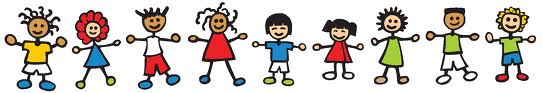 PRIJAVNICAProjekt JEZIKAJMO  ─ ZBLIŽEVANJE KULTUR ─ŠOLA: NASLOV ŠOLE: MENTORICA/MENTOR: ELEKTRONSKI NASLOV mentorice/mentorja: NASLOV TOČKE IN KRATEK OPIS:TEHNIČNA OPREMA, ki jo boste potrebovali:ŠTEVILO NASTOPAJOČIH UČENCEV: Prijavnico pošljite do 1. 3. 2023 na e-naslov: kristina.kodranov-marosevic@os-bled.si